A central atom bonded to two other atoms and having no lone electron pairs would be expected to have a bond angle of a) 90o   b) 120o     c) 109o  d) 180o e) 60o  Which set consists entirely of molecules that would exhibit  no hydrogen bonding? a) PH3 , HCl, N2H4     b)OF2, HF, IF3    c) H2O, NH3, CH3OH d) CH4, H2Se , BeH2      Which exhibits resonance, or delocalization of π bonds?     a) N2 	 b) NO2- 	 C2H2     d) CH3CH=CHCH3     e) H2S In the compound shown to the right,   what type(s) of hybridization are assigned to the 	carbon?  a) sp3 only b) sp3 and sp2                     	sp3 and sp   d) sp2 and sp   e) sp2 only 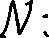 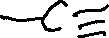 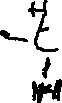 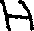  Questions 5 to 10 use the following choices: 	A) Bent      B) Trigonal Pyramid      C) Trigonal Planar    D) Tetrahedral    E) Linear What is the geometry of each of the following molecules and ions? 5. BCl3        6.   PF3      7.  NO3—    8.  NH4+      9.  SO2    10.  HCN Which has a dipole moment of zero?   A) NO    B) SO2    C) NH3   D) H2S  E) C6H6 (benzene) The Lewis structure of which of the following molecules shows only one unshared (lone) pair of valence electrons? A) Cl2     B) N2     C) NH3     D) CCl4      Which of the following has the greatest  dipole moment? A) SO3 B) BCl3     C) CO2     D) CH3Cl Which of these has a square planar shape?  A) ICl4—   B) CH3Cl     C) NH4+    D) SF4 The electron pair geometry of the ion NO2+  is    A) triangular    B) bent   C) tetrahedral   D)  linear When the reaction C2H2(g)  +  Cl2(g)   C2H2Cl2(g)   occurs, does the hybridization of the carbon atoms change?   A)  Yes, from sp to sp3    B) yes, from sp to sp2       C) yes, from sp2  to sp3     D)  No, it does not change. AP CHEMISTRY.  We’re Bonding! page 2 H2O2 (aq)     2 H2O (l)  + O2(g)    H° = − 196 kJ/mol  Assume that the bond enthalpies all of the O-H bonds are the same.   Based on the value of   H° for the reaction provided above, which set of bond energies are possible?  (in kJ/mol)  	 	 	O−O  	 	 	 	O=O                   O−H        	  in H2O2                          in O2  	______________          ___________        ___________ 150 	 	 	500 	 	 	 	500 300 	 	 	 500 	 	 	 	500 C)  	500 	 	 	 300 	 	 	 	150 D)  	200 	 	 	 300 	 	 	 	150 18 -21.   Match the hybridization with that of the central atom in each of the following:             molecules and ions.  	 	A) sp     B) sp2     C) sp3      NCl2F (the nitrogen is central)             SO2       HCN           SO3      A cuvette containing a 0.40 molar solution of  CuSO4  ( which is blue) is placed in a   spectrophotometer, set at 635 nm.    It shows an absorbance of  0.60.   A cuvette containing a   solution of CuSO4 of unknown concentration in the same spectrophotometer, at the same wave length, has an absorbance of 0.45.   What is the concentration of the unknown?  A) 0.15 M     B)   0.20 M    C)   0. 30 M    D)   0.63 M   A sigma bond is   A) concentrated along the internuclear axis B) formed by the side to side overlap of p orbitals   C) formed by s orbitals only   D) formed by p orbitals only A pi bond is   A) concentrated along the internuclear axis   B) formed by s orbitals only   	 C) formed by the side to side overlap of p orbitals      D)  formed by sp2 hybrid orbitals 25 to 27.  Choices: A) ionic bonding    B) London forces      C) Hydrogen bonding  D) nonpolar covalent bonding     E)  polar covalent bonding  Explains why Xenon has a higher boiling point than Neon Explains why alcohols, such as C2H5OH are liquids, while similarly sized hydrocarbons are gases at room temperature. The bonding between the carbon and the oxygen in carbon dioxide. Which of the following ionic crystals has the greatest lattice energy? KI     B) NaBr     C) MgCl2     D) MgO How many resonance structures are possible for the SO3 molecule? A) none   B) 2   C) 3    D)   4      E) 6 Which bond  angle is LEAST likely in any simple molecule ? 90o     B) 109o     C) 120o     D) 60o     E) 180o Which of the following is predicted to have the largest bond angle?  A) H2O     B) BH3    C) NH3    D) CH4      E) SiH4  Essays: Answer Questions I and II, plus two others, for a total of 4 essays.  You may do a fifth one for extra credit. I.  a) Consider the carbon dioxide molecule, CO2 , and the carbonate ion, CO32—. Draw complete Lewis electron dot diagrams for each species. Compare the carbon-oxygen bond length in the two species, and explain any difference.   b) Consider the molecules CF4 and   SF4 . Draw the complete Lewis electron dot diagram for each molecule. State whether each molecule is polar or nonpolar, and briefly explain your decision. II. Structures of the dimethyl ether and ethanol molecules are shown below. The normal boiling point of dimethyl ether is 250 K, while the normal boiling point of ethanol is 351 K. Account for the difference in boiling points. You must discuss BOTH of the substances in your answer. 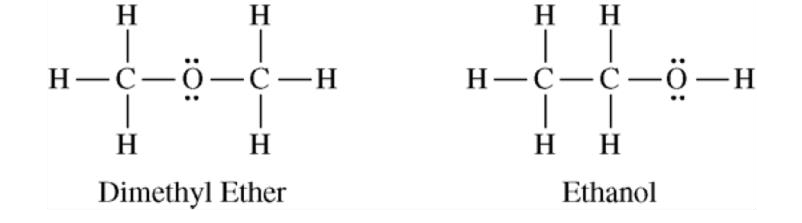 The normal boiling point of Cl2(l), 238  K,  is higher than the normal boiling point of  HCl(l). (188 K)  Account for the differences in normal boiling points based on the types of intermolecular forces in the substances.  You must discuss both substances in your answer. Xenon can react with oxygen and fluorine to form compounds such as XeO3  and XeF4 . Draw the complete Lewis electron-dot diagram for each of these two molecules. On the basis of the electron dot diagrams you drew for part 1, predict the following: The geometric shape of the XeO3 molecule The  geometric shape of the XiF4 molecule  c )   Predict whether the XeO3 molecule is polar or nonpolar. Justify your prediction. Consider the molecules PF3   and PF5 Draw the Lewis electron dot structures of both molecules, and predict the molecular geometry of each. State whether each molecule is polar or nonpolar, and explain your answer. Explain why PF5  exists, but NF5  does not. Which is likely to have a higher boiling point - KCl or NaF?   Explain A.  Draw the structure of the sulfite ion, SO32— . Find the formal charge on each atom in the structure you have drawn. Indicate the geometry of the ion. Which of the following bond angles are most likely for this ion?  Explain your choice  	 	 	a) 120o   or    b) 118o     or    c) 109o    or    d) 107o Draw Lewis structures for each of the following species.  In each case, indicate the total       number of sigma bonds, and the total number of pi bonds in the molecule or ion. 	A)   COCl2               B) C3H4          C) C2O42— 	      D)   HNO2  